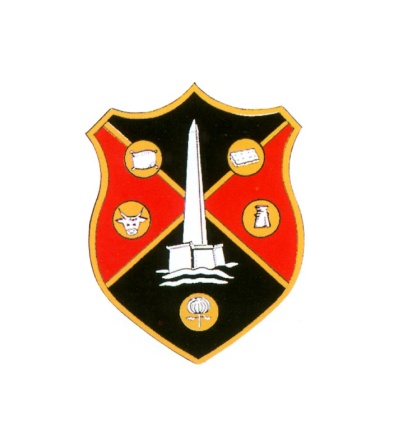 WELLINGTON TOWN COUNCILCOUNCIL PLANNING MEETINGThe PLANNING meeting of Wellington Town Council will be held in the United Reformed Church Hall in Fore Street, Wellington, on Monday 1st June at 6:15pm   Greg Dyke Town Clerk	AGENDA1. APOLOGIES2. DECLARATION OF INTERESTS3. APPLICATIONS TO BE DETERMINED BY TOWN COUNCIL:(a) Erection of car port at 20, Monument Close, Wellington (43/15/0050) Planning Officers Report attached recommending: Refusal(b) Replacement of conservatory with the erection of a two storey extension to the rear of 12 Lyddon Close, Wellington (43/15/0060) Planning Officers report to follow.(c) Erection of rear single storey extension at 19, Chestnut Close, Wellington TA21 8ET (43/15/0049) Planning Officers Report attached recommending: Conditional Approval(d) Demolition of garage and erection of single storey extension to the side and rear of 2 Wayside Cottages, Pyles Thorne Wellington (43/15/0052) Planning Officers Report attached recommending: Conditional Approval.(e) Replacement of conservatory with the erection of a single storey extension to the rear including formation of new window on east elevation at 68, Richards Close, Wellington (43/15/0057) Planning Officers Report attached recommending: Conditional Approval(f) Demolition of conservatory and erection of rear extension at 57, Immendstadt Drive, Wellington TA21 9PT (43/15/0056) Planning Officers Report attached recommending: Conditional Approval4. TO CONSIDER WHAT COMMENTS TO MAKE ON THE FOLLOWING APPLICATIONS THAT WILL BE DETERMINED BY TAUNTON DEANE BOROUGH COUNCIL OR SOMERSET COUNTY COUNCIL:(a) Demolition of public house, public toilets and 10 no prefab concrete (PRC) council houses and erection of 26 no. dwellings (12 no. 1 bed, 9 no. 2 bed, 4 no. 3 bed and 1 no. 4 bed) with associated parking and landscaping on land at The Weavers Arms and Oaken Ground, Rockwell Green, Wellington (43/15/0059)(b) Amended scheme (43/09/0041) alterations to previously approved elevation drawings of industrial unit Block 2 at Westpark 26, Chelston House Farm, Wellington (43/15/0046)(c) Notification to remove 6 metres of hedgerow on playing field to east of Wessex Water sewage pumping station, Gay Close, Wellington (43/15/0063/HR)5. TO REPORT PLANNING DECISIONS OF WELLINGTON TOWN COUNCIL, TAUNTON DEANE BOROUGH COUNCIL AND SOMERSET COUNTY COUNCIL. (i) PERMISSION GRANTED FOR THE FOLLOWING APPLICATIONS:(a) Erection of first floor rear extension and side conservatory at 8 Birchills Close, Lower Westford, Wellington (43/15/0025)(b) Change of use of part of building from class B1 to Class D1 at Unit 6 Tonedale Mill Industrial Park, Tonedale, Wellington (43/15/0020)(c) Replacement of roller shutter at the entrance with wooden doors. Wellington Library 16 Fore Street, Wellington (4/43/15/0036)(d) Removal of chimney stack and replacement of lean-to roof with pitched roof with ridge at 6 High Path Station Road, Wellington (43/15/0034) (e) Non material amendment to application 43/14/0045 for removal of external staircase to the west elevation and replacement of exit door onto staircase with a window at 38, South Street, Wellington. (43/15/0055/NMA)6. APPLICATIONS WITHDRAWN(a) Change of use of industrial unit from B1/B2 to D2 (fitness centre) at unit 1A, Block 1, Westpark 26 Business Park, Chelston, Wellington (43/15/0043)7. GENERAL PERMITTED DEVELOPMENT(a) Proposed single storey extension to read at 77 Waterloo Road, Wellington (43/15/0044/HHN)8. APPEALS
(a) Appeal Ref: APP/D3315/D/15/3006226 17, High Path, Wellington, Somerset TA21 8NH. Appeal allowed and planning permission granted. Appeal decision attached.Taunton Deane Borough Council Planning Officer will be in attendance at this meeting. PLEASE NOTE: COPIES OF ALL PLANNING APPLICATIONS TO BE DETERMINED AND CONSIDERED BY THE TOWN COUNCIL WILL BE ON DISPLAY IN THE UNITED REFORMED CHURCH HALL ON THE DAY OF THE MEETING